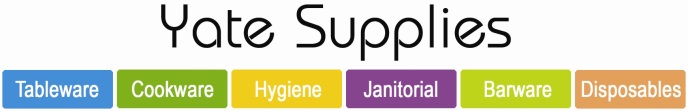 EDUCATION HISTORYEMPLOYMENT HISTORYREFERENCESOTHER EMPLOYMENTLEISURECRIMINAL RECORDGENERAL COMMENTSHEALTH DETAILSDECLARATION (Please read this carefully before signing this application)PRIVATE AND CONFIDENTIALReturn this form to:                                                                                           Ref. No: ……………POSITION APPLIED FOR: ……………………………………………………………………………….              PRIVATE AND CONFIDENTIALReturn this form to:                                                                                           Ref. No: ……………POSITION APPLIED FOR: ……………………………………………………………………………….              PRIVATE AND CONFIDENTIALReturn this form to:                                                                                           Ref. No: ……………POSITION APPLIED FOR: ……………………………………………………………………………….              SurnameForename(s)TitleAddressAddressAddressDate of BirthTelephone NumberTelephone NumberCurrent Driving Licence?Yes/No  GroupsExpiry DateDetails of EndorsementsDetails of EndorsementsSchools                                                                             Qualifications gainedColleges/Universities                                                        Qualifications gainedOther TrainingFrom  ToName and Address of EmployerJob Title and DutiesStart/Finish SalaryReason for LeavingNotice required in current post: Notice required in current post: Notice required in current post: Notice required in current post: Notice required in current post: Please note here the names and addresses of two persons from whom we may obtain both character and work experience references.Please note here the names and addresses of two persons from whom we may obtain both character and work experience references.1.2.Please note any other employment you would continue with if you were to be successful in obtaining this position.Please note here your leisure interests, sports and hobbies, other pastimes etc.Please note any criminal convictions except those ‘spent’ under the Rehabilitation of Offenders Act 1974.  If none please state.Please details here your specific reasons for this application, your main achievements to date and the strengths you would bring to this post.Are you disabled?  YES/NO.  If YES, please specify any special needs in relation to your interviewI confirm that the above information is complete and correct and that any untrue or misleading information will give my employer the right to terminate any employment contract offered.I agree that the organisation reserves the right to require me to undergo a medical examination.  (Should we require further information and wish to contact your doctor with a view to obtaining a medical report, the law requires us to inform you of our intention and obtain your permission prior to contacting your doctor.)Signed                                                                                               DateFOR OFFICE USE ONLYFirst interview date and notes:Second interview date and notes:Offer letter:      Y/N                Rejection letter:       Y/NAcceptance:     Y/N                References:            Y/N                     Medical:               Y/NPASS TO ADMIN:                                   DEAD FILE/NEW FILE